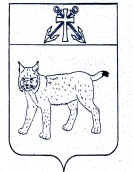 ПРОЕКТАДМИНИСТРАЦИЯ УСТЬ-КУБИНСКОГО МУНИЦИПАЛЬНОГО ОКРУГАПОСТАНОВЛЕНИЕс. Устьеот                                                                                                                     № Об уменьшении размера арендной платы по договорам аренды недвижимого имущества, находящегося в собственности Усть-Кубинского муниципального округаВ соответствии с Указом Президента Российской Федерации от 16 марта  2022 года № 121 «О мерах по обеспечению социально-экономической стабильности и защиты населения в Российской Федерации», постановлением Правительства Вологодской области от 25 сентября 2023 года № 1092 «Об уменьшении размера арендной платы по договорам аренды недвижимого имущества, находящегося в собственности Вологодской области (за исключением земельных участков и жилых помещений), ст. 42 Устава округа администрация округаПОСТАНОВЛЯЕТ:Предоставить арендаторам – организациям, индивидуальным предпринимателям, самозанятым гражданам (далее – Арендаторы) на основании их обращений уменьшение арендной платы по действующим на 1 октября 2023 года договорам аренды недвижимого имущества, находящего в собственности муниципального округа, за исключением земельных участком и жилых помещений.Уменьшение размера арендной платы осуществляется с 1 октября 2023 года сроком на 6 месяцев в размере 50% соответствующего ежемесячного платежа, при условии отсутствия задолженности по арендной плате на дату обращения с заявлением об уменьшении размера арендной платы.Поручить заключение дополнительных соглашений к договорам аренды в течение 7 рабочих дней со дня поступления соответствующего обращения Арендатора с учетом положений пункта 2 настоящего постановления:управлению имущественных отношений администрации округа (Евстафеев Л.Б.) в отношении договоров аренды, в которых арендодателем выступает управление имущественных отношений администрации округа;муниципальным предприятиям и учреждениям в отношении договоров аренды, заключенных указанными организациями в отношении закрепленного за ними на праве хозяйственного ведения (оперативного управления) недвижимого имущества, находящего в собственности муниципального округа.4. Установить, что обращения об уменьшении арендной платы, предусмотренные пунктом 1 настоящего постановления, направляются Арендаторами лично, посредством электронной почты либо посредством почтовой связи по  форме в соответствии с приложением к настоящему постановлению.5. Управлению имущественных отношений администрации округа, муниципальным предприятиям и учреждениям уведомить Арендаторов о возможности заключения дополнительного соглашения об уменьшении размера арендной платы путем размещения информации на своих официальных сайтах в информационно-телекоммуникационной сети «Интернет» не позднее 3 рабочих дней со дня опубликования настоящего постановления.6. Признать утратившим силу постановление администрации Усть-Кубинского муниципального района от 25 марта 2022 года № 243 «Об уменьшении размера арендной платы по договорам аренды недвижимого имущества, находящегося в собственности Усть-Кубинского муниципального района».7. Настоящее постановление вступает в силу  со дня его официального опубликования.Глава округа                                                                                                          И.В. БыковЗАЯВЛЕНИЕоб уменьшении размера арендной платыПрошу уменьшить размер арендной платы по договору аренды недвижимого имущества, находящегося в собственности Усть-Кубинского муниципального округа, _________________________________________________________________________________(номер, дата договора)3____________________     __________________   __________________________                            (должность)                         (подпись)                                     (расшифровка)«____»  __________________2023 года           М.П. (для юридического лица (при наличии)Представитель заявителя:___________________________________________________________________                          (Ф.И.О. представителя заявителя, контактный телефон)__________________________________________    ___________________________________________________                               (подпись)                                                                 (расшифровка)«____»  ___________________  2023 года           М.П.   (при наличии)Приложение к постановлению администрации округа от  ______ № ______Форма дата _____________ № _______________Начальнику управления имущественных отношений администрации Усть-Кубинского округа (руководителю муниципального  предприятия, учреждения)_______________________________________(Ф.И.О. руководителя)от ___________________________________________________________________________(полное наименование юридического лица в соответствии с учредительными документами, юридический и почтовый адреса, Ф.И.О. руководителя, ИНН, ОГРН, Ф.И.О. индивидуального предпринимателя, ОГРНИП, контактный телефон, адрес электронной почты (при наличии) ОКВЭД основного вида деятельности)